MAT 9. RAZRED (petek, 20. 3. 2020)_skupina 2Rešitve nalog SDZ (4. del), str. 153/ 1, 2                                              str. 154/ 3, 5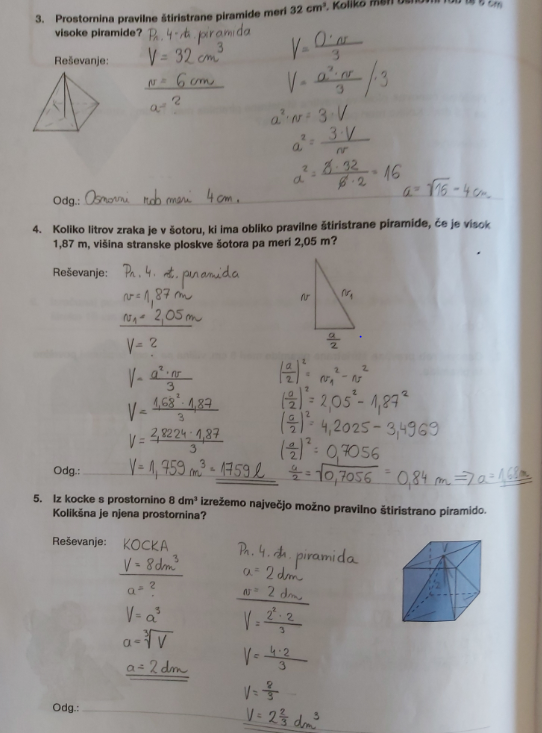 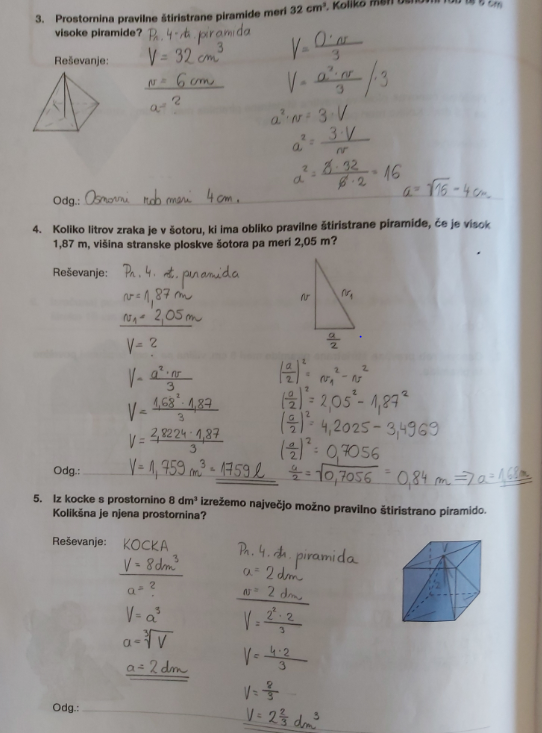 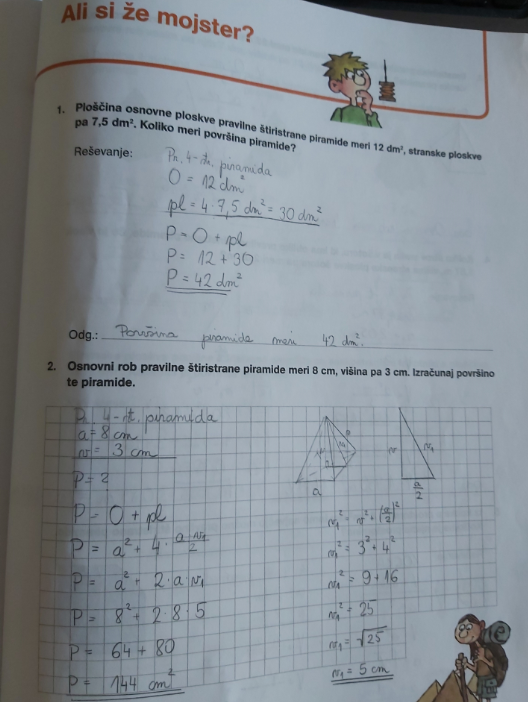 OBRAVNAVA NOVE UČNE SNOVI: STOŽEC (opis, vrste)V SDZ (5. del) preberite str. 6-9. Pošiljam vam tudi učni list, ki si ga lahko skopirate, če pa nimate tiskalnika pa učno snov prepišite v zvezek.Rešite naslednje naloge: SDZ (5. del), str. 9, 10, 11.STOŽEC je geometrijsko telo, ki je omejeno s _____________ (osnovna _____________) in ___________ ploskvijo, ki je krožni _________ (plašč).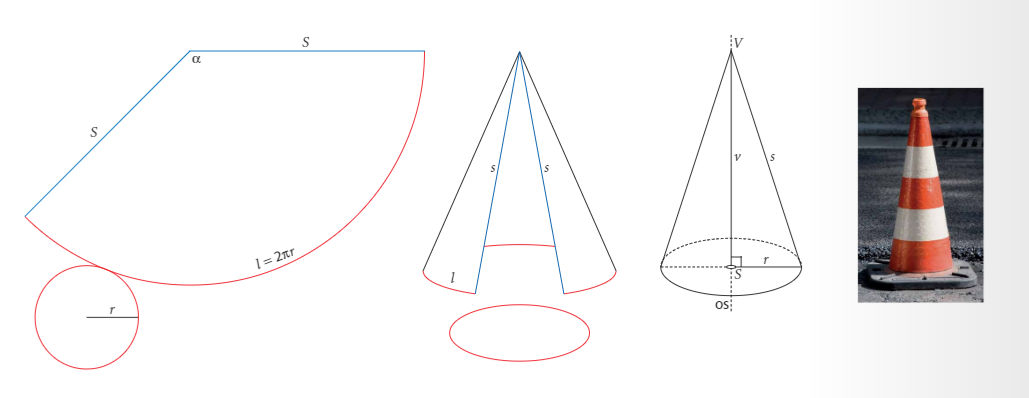 OSNOVNI POJMI V STOŽCU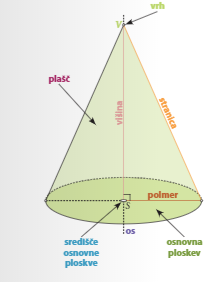 